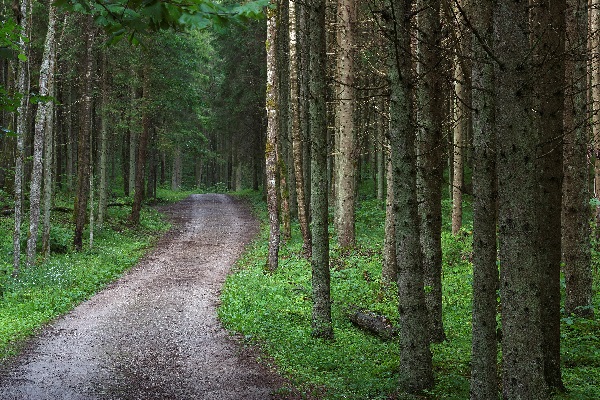 TĀLĀKIZGLĪTĪBAS KURSI DABĀ PAR TEMATU “PĒTĪJUMS MEŽĀ 8. – 9. KLASĒM”Projekta "Skola 2030" ietvaros, sadarbojoties LU Starpnozaru Izglītības Inovāciju centram un AS “Latvijas valsts meži”, ir izstrādāts starpdisciplinārs temats 8. - 9. klašu skolēniem “Pētījums mežā", kuru skolotāji varēs apgūt tālākizglītības kursos 2020. gada 29. vai 30. septembrī. Kursi ir bez maksas, dalībnieku skaits – ierobežots.Pieteikties kursiem līdz 30. augustam aicināti dabaszinātņu mācību jomu koordinatori un skolu komandas (vismaz 2 skolotāji no skolas, kas pārstāv ģeogrāfiju, bioloģiju vai matemātiku). Pieteikšanās elektroniski šeit.Apstiprinātie kursu dalībnieki 4. septembrī saņems sagatavošanās materiālus kursiem – darba lapas skolēniem dažādiem pētījuma variantiem, stundu plānojumu, vadlīnijas darba novērtēšanai, LVMGeo instrukciju.PLĀNOTĀ KURSU DIENAS KĀRTĪBA: 08.30 – 09.00	Dalībnieku ierašanās, reģistrācija LVM klientu centrā Rīgā, Vaiņodes ielā 109.00 – 10.00	Ievads, sadalīšanās komandās, darbu plānošana, informācijas ievākšana 10.00 – 10.40	Brauciens ar organizētu autobusu uz LVM Vecumnieku meža iecirkni10.40 – 13.00	Parauglaukumu izveide mežā, mērījumu veikšana13.00 – 13.40	Tēja un zupa pie ugunskura13.40 – 15.00	Atgriešanās ar autobusu Rīgā, ievākto datu apkopošana15.00 – 16.30	Pētījuma rezultātu analīze un prezentācijas16.30 – 17.00	Refleksija, mājas darba uzdošana.Lai saņemtu apliecību par 12 stundu (A) tālākizglītības programmas apguvi „Pedagogu profesionālās kompetences pilnveide vides izglītībā par ilgtspējīgu meža apsaimniekošanu”, kursu dalībniekiem līdz 18. novembrim būs jāveic mājas darbs –  temata aprobāciju skolā kopā ar kolēģiem, iekļaujot fotogrāfijas un norises aprakstu. Papildu informācija par tematu vietnē www.lvm.lv/petijumsmeza.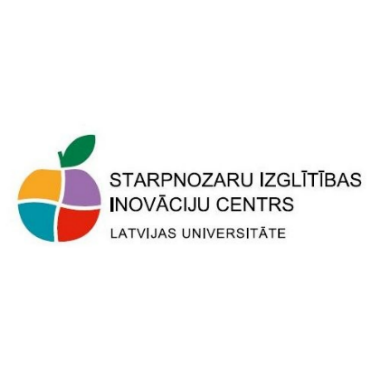 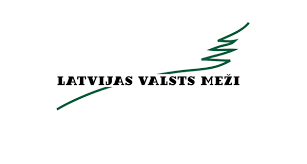 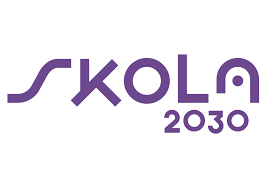 